Celery Stamping Rainbow Fish Craft for Kids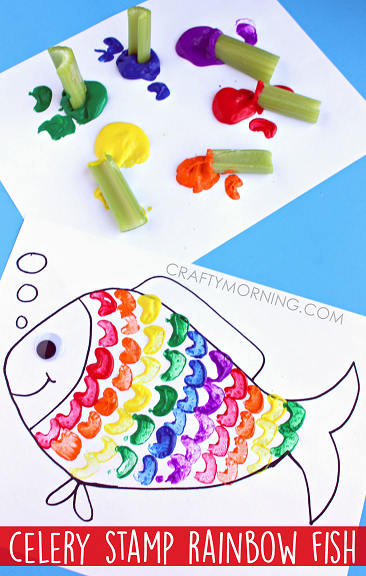 